PEMERINTAHAN KABUPATEN WONOSOBOKECAMATAN WONOSOBOPROSEDUR BAKU PELAKSANAAN KEGIATANSTANDARD OPERATING PROCEDURES (SOP)PELAYANAN NON PERIJINAN PENERBITAN KARTU KELUARGA (KK)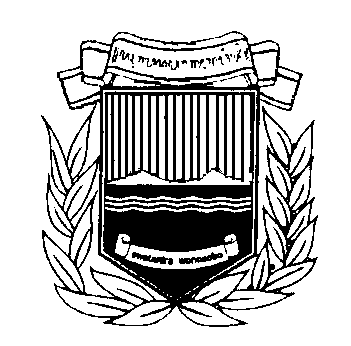 PEMERINTAH KABUPATEN WONOSOBOKECAMATAN WONOSOBOPEMERINTAH KABUPATEN WONOSOBOKECAMATAN WONOSOBOPEMERINTAH KABUPATEN WONOSOBOKECAMATAN WONOSOBOPEMERINTAH KABUPATEN WONOSOBOKECAMATAN WONOSOBOPEMERINTAH KABUPATEN WONOSOBOKECAMATAN WONOSOBONomor SOPNomor SOPNomor SOP      /SOP- KK/2016      /SOP- KK/2016      /SOP- KK/2016      /SOP- KK/2016PEMERINTAH KABUPATEN WONOSOBOKECAMATAN WONOSOBOPEMERINTAH KABUPATEN WONOSOBOKECAMATAN WONOSOBOPEMERINTAH KABUPATEN WONOSOBOKECAMATAN WONOSOBOPEMERINTAH KABUPATEN WONOSOBOKECAMATAN WONOSOBOPEMERINTAH KABUPATEN WONOSOBOKECAMATAN WONOSOBOTgl Pembuatan Tgl Pembuatan Tgl Pembuatan  7 Maret 2016 7 Maret 2016 7 Maret 2016 7 Maret 2016PEMERINTAH KABUPATEN WONOSOBOKECAMATAN WONOSOBOPEMERINTAH KABUPATEN WONOSOBOKECAMATAN WONOSOBOPEMERINTAH KABUPATEN WONOSOBOKECAMATAN WONOSOBOPEMERINTAH KABUPATEN WONOSOBOKECAMATAN WONOSOBOPEMERINTAH KABUPATEN WONOSOBOKECAMATAN WONOSOBOTgl Revisi Tgl Revisi Tgl Revisi PEMERINTAH KABUPATEN WONOSOBOKECAMATAN WONOSOBOPEMERINTAH KABUPATEN WONOSOBOKECAMATAN WONOSOBOPEMERINTAH KABUPATEN WONOSOBOKECAMATAN WONOSOBOPEMERINTAH KABUPATEN WONOSOBOKECAMATAN WONOSOBOPEMERINTAH KABUPATEN WONOSOBOKECAMATAN WONOSOBOTgl Pengesahan Tgl Pengesahan Tgl Pengesahan      Maret  2016     Maret  2016     Maret  2016     Maret  2016PEMERINTAH KABUPATEN WONOSOBOKECAMATAN WONOSOBOPEMERINTAH KABUPATEN WONOSOBOKECAMATAN WONOSOBOPEMERINTAH KABUPATEN WONOSOBOKECAMATAN WONOSOBOPEMERINTAH KABUPATEN WONOSOBOKECAMATAN WONOSOBOPEMERINTAH KABUPATEN WONOSOBOKECAMATAN WONOSOBODisahkan OlehDisahkan OlehDisahkan OlehCamat WonosoboCamat WonosoboCamat WonosoboCamat WonosoboPEMERINTAH KABUPATEN WONOSOBOKECAMATAN WONOSOBOPEMERINTAH KABUPATEN WONOSOBOKECAMATAN WONOSOBOPEMERINTAH KABUPATEN WONOSOBOKECAMATAN WONOSOBOPEMERINTAH KABUPATEN WONOSOBOKECAMATAN WONOSOBOPEMERINTAH KABUPATEN WONOSOBOKECAMATAN WONOSOBONama SOPNama SOPNama SOPPenerbitan Kartu KeluargaPenerbitan Kartu KeluargaPenerbitan Kartu KeluargaPenerbitan Kartu KeluargaSOP PENERBITAN KARTU KELUARGASOP PENERBITAN KARTU KELUARGASOP PENERBITAN KARTU KELUARGASOP PENERBITAN KARTU KELUARGASOP PENERBITAN KARTU KELUARGASOP PENERBITAN KARTU KELUARGASOP PENERBITAN KARTU KELUARGASOP PENERBITAN KARTU KELUARGASOP PENERBITAN KARTU KELUARGASOP PENERBITAN KARTU KELUARGASOP PENERBITAN KARTU KELUARGASOP PENERBITAN KARTU KELUARGASOP PENERBITAN KARTU KELUARGASOP PENERBITAN KARTU KELUARGADasar Hukum :Dasar Hukum :Dasar Hukum :Dasar Hukum :Dasar Hukum :Dasar Hukum :Dasar Hukum :Kualifikasi Pelaksana :Kualifikasi Pelaksana :Kualifikasi Pelaksana :Kualifikasi Pelaksana :Kualifikasi Pelaksana :Kualifikasi Pelaksana :Kualifikasi Pelaksana :UU Nomor 23 Tahun 2006;Permendagri Nomor 4 Tahun 2010;PP 19 Tahun 2008 tentang Kecamatan; Peraturan Bupati Wonosobo Nomor 32 Tahun 2014 tentang Pelimpahan Sebagian Wewenang Bupati Kepada Camat;Perubahan Peraturan Bupati Wonosobo Nomor 84 Tahun 2015 tentang Pelimpahan Sebagian Urusan Pemerintahan Dari Bupati Kepada Camat Dalam Pelayanan Administrasi Terpadu KecamatanUU Nomor 23 Tahun 2006;Permendagri Nomor 4 Tahun 2010;PP 19 Tahun 2008 tentang Kecamatan; Peraturan Bupati Wonosobo Nomor 32 Tahun 2014 tentang Pelimpahan Sebagian Wewenang Bupati Kepada Camat;Perubahan Peraturan Bupati Wonosobo Nomor 84 Tahun 2015 tentang Pelimpahan Sebagian Urusan Pemerintahan Dari Bupati Kepada Camat Dalam Pelayanan Administrasi Terpadu KecamatanUU Nomor 23 Tahun 2006;Permendagri Nomor 4 Tahun 2010;PP 19 Tahun 2008 tentang Kecamatan; Peraturan Bupati Wonosobo Nomor 32 Tahun 2014 tentang Pelimpahan Sebagian Wewenang Bupati Kepada Camat;Perubahan Peraturan Bupati Wonosobo Nomor 84 Tahun 2015 tentang Pelimpahan Sebagian Urusan Pemerintahan Dari Bupati Kepada Camat Dalam Pelayanan Administrasi Terpadu KecamatanUU Nomor 23 Tahun 2006;Permendagri Nomor 4 Tahun 2010;PP 19 Tahun 2008 tentang Kecamatan; Peraturan Bupati Wonosobo Nomor 32 Tahun 2014 tentang Pelimpahan Sebagian Wewenang Bupati Kepada Camat;Perubahan Peraturan Bupati Wonosobo Nomor 84 Tahun 2015 tentang Pelimpahan Sebagian Urusan Pemerintahan Dari Bupati Kepada Camat Dalam Pelayanan Administrasi Terpadu KecamatanUU Nomor 23 Tahun 2006;Permendagri Nomor 4 Tahun 2010;PP 19 Tahun 2008 tentang Kecamatan; Peraturan Bupati Wonosobo Nomor 32 Tahun 2014 tentang Pelimpahan Sebagian Wewenang Bupati Kepada Camat;Perubahan Peraturan Bupati Wonosobo Nomor 84 Tahun 2015 tentang Pelimpahan Sebagian Urusan Pemerintahan Dari Bupati Kepada Camat Dalam Pelayanan Administrasi Terpadu KecamatanUU Nomor 23 Tahun 2006;Permendagri Nomor 4 Tahun 2010;PP 19 Tahun 2008 tentang Kecamatan; Peraturan Bupati Wonosobo Nomor 32 Tahun 2014 tentang Pelimpahan Sebagian Wewenang Bupati Kepada Camat;Perubahan Peraturan Bupati Wonosobo Nomor 84 Tahun 2015 tentang Pelimpahan Sebagian Urusan Pemerintahan Dari Bupati Kepada Camat Dalam Pelayanan Administrasi Terpadu KecamatanUU Nomor 23 Tahun 2006;Permendagri Nomor 4 Tahun 2010;PP 19 Tahun 2008 tentang Kecamatan; Peraturan Bupati Wonosobo Nomor 32 Tahun 2014 tentang Pelimpahan Sebagian Wewenang Bupati Kepada Camat;Perubahan Peraturan Bupati Wonosobo Nomor 84 Tahun 2015 tentang Pelimpahan Sebagian Urusan Pemerintahan Dari Bupati Kepada Camat Dalam Pelayanan Administrasi Terpadu KecamatanKasi Pelayanan Administrasi Terpadu ;Petugas Legalisasi / Rekomendasi;        Memahami konsep dasar manajemen PATEN.Memahami proses dan aturan yang mendasari Pelayanan Legalisasi Surat, Kependudukan dan Pencatatan Sipil serta Rekomensasi Surat-surat .Memahami konsep dasar sistem operasi komputer.Kasi Pelayanan Administrasi Terpadu ;Petugas Legalisasi / Rekomendasi;        Memahami konsep dasar manajemen PATEN.Memahami proses dan aturan yang mendasari Pelayanan Legalisasi Surat, Kependudukan dan Pencatatan Sipil serta Rekomensasi Surat-surat .Memahami konsep dasar sistem operasi komputer.Kasi Pelayanan Administrasi Terpadu ;Petugas Legalisasi / Rekomendasi;        Memahami konsep dasar manajemen PATEN.Memahami proses dan aturan yang mendasari Pelayanan Legalisasi Surat, Kependudukan dan Pencatatan Sipil serta Rekomensasi Surat-surat .Memahami konsep dasar sistem operasi komputer.Kasi Pelayanan Administrasi Terpadu ;Petugas Legalisasi / Rekomendasi;        Memahami konsep dasar manajemen PATEN.Memahami proses dan aturan yang mendasari Pelayanan Legalisasi Surat, Kependudukan dan Pencatatan Sipil serta Rekomensasi Surat-surat .Memahami konsep dasar sistem operasi komputer.Kasi Pelayanan Administrasi Terpadu ;Petugas Legalisasi / Rekomendasi;        Memahami konsep dasar manajemen PATEN.Memahami proses dan aturan yang mendasari Pelayanan Legalisasi Surat, Kependudukan dan Pencatatan Sipil serta Rekomensasi Surat-surat .Memahami konsep dasar sistem operasi komputer.Kasi Pelayanan Administrasi Terpadu ;Petugas Legalisasi / Rekomendasi;        Memahami konsep dasar manajemen PATEN.Memahami proses dan aturan yang mendasari Pelayanan Legalisasi Surat, Kependudukan dan Pencatatan Sipil serta Rekomensasi Surat-surat .Memahami konsep dasar sistem operasi komputer.Kasi Pelayanan Administrasi Terpadu ;Petugas Legalisasi / Rekomendasi;        Memahami konsep dasar manajemen PATEN.Memahami proses dan aturan yang mendasari Pelayanan Legalisasi Surat, Kependudukan dan Pencatatan Sipil serta Rekomensasi Surat-surat .Memahami konsep dasar sistem operasi komputer.Keterkaitan :Keterkaitan :Keterkaitan :Keterkaitan :Keterkaitan :Keterkaitan :Keterkaitan :Peralatan/Perlengkapan :Peralatan/Perlengkapan :Peralatan/Perlengkapan :Peralatan/Perlengkapan :Peralatan/Perlengkapan :Peralatan/Perlengkapan :Peralatan/Perlengkapan :SOP Pelayanan legalisasi surat, Pelayanan Kependudukan dan Pencatatan Sipil serta Rekomendasi surat - suratSOP Pelayanan legalisasi surat, Pelayanan Kependudukan dan Pencatatan Sipil serta Rekomendasi surat - suratSOP Pelayanan legalisasi surat, Pelayanan Kependudukan dan Pencatatan Sipil serta Rekomendasi surat - suratSOP Pelayanan legalisasi surat, Pelayanan Kependudukan dan Pencatatan Sipil serta Rekomendasi surat - suratSOP Pelayanan legalisasi surat, Pelayanan Kependudukan dan Pencatatan Sipil serta Rekomendasi surat - suratSOP Pelayanan legalisasi surat, Pelayanan Kependudukan dan Pencatatan Sipil serta Rekomendasi surat - suratSOP Pelayanan legalisasi surat, Pelayanan Kependudukan dan Pencatatan Sipil serta Rekomendasi surat - suratBuku Agenda;Ruang Pemrosesan;Data Base (SIAK)Ruang TungguBuku Agenda;Ruang Pemrosesan;Data Base (SIAK)Ruang TungguBuku Agenda;Ruang Pemrosesan;Data Base (SIAK)Ruang TungguBuku Agenda;Ruang Pemrosesan;Data Base (SIAK)Ruang TungguBuku Agenda;Ruang Pemrosesan;Data Base (SIAK)Ruang TungguBuku Agenda;Ruang Pemrosesan;Data Base (SIAK)Ruang TungguBuku Agenda;Ruang Pemrosesan;Data Base (SIAK)Ruang TungguLintas Bagian :Lintas Bagian :Lintas Bagian :Lintas Bagian :Lintas Bagian :Lintas Bagian :Lintas Bagian :Peringatan :Peringatan :Peringatan :Peringatan :Peringatan :Peringatan :Peringatan :Pencatatan dan Pendataan :Pencatatan dan Pendataan :Pencatatan dan Pendataan :Pencatatan dan Pendataan :Pencatatan dan Pendataan :Pencatatan dan Pendataan :Pencatatan dan Pendataan :Jika prosedur dan persyaratan tidak dipenuhi maka permohonan tidak akan dikabulkan/tidak diproses;Diperlukan koordinasi dengan seluruh stake holder yang terkait.Jika terjadi gangguan terhadap infrastruktur dalam hal ini komputer, maka tidak dapat dilaksanakan sesuai dengan waktu pada SOPJika prosedur dan persyaratan tidak dipenuhi maka permohonan tidak akan dikabulkan/tidak diproses;Diperlukan koordinasi dengan seluruh stake holder yang terkait.Jika terjadi gangguan terhadap infrastruktur dalam hal ini komputer, maka tidak dapat dilaksanakan sesuai dengan waktu pada SOPJika prosedur dan persyaratan tidak dipenuhi maka permohonan tidak akan dikabulkan/tidak diproses;Diperlukan koordinasi dengan seluruh stake holder yang terkait.Jika terjadi gangguan terhadap infrastruktur dalam hal ini komputer, maka tidak dapat dilaksanakan sesuai dengan waktu pada SOPJika prosedur dan persyaratan tidak dipenuhi maka permohonan tidak akan dikabulkan/tidak diproses;Diperlukan koordinasi dengan seluruh stake holder yang terkait.Jika terjadi gangguan terhadap infrastruktur dalam hal ini komputer, maka tidak dapat dilaksanakan sesuai dengan waktu pada SOPJika prosedur dan persyaratan tidak dipenuhi maka permohonan tidak akan dikabulkan/tidak diproses;Diperlukan koordinasi dengan seluruh stake holder yang terkait.Jika terjadi gangguan terhadap infrastruktur dalam hal ini komputer, maka tidak dapat dilaksanakan sesuai dengan waktu pada SOPJika prosedur dan persyaratan tidak dipenuhi maka permohonan tidak akan dikabulkan/tidak diproses;Diperlukan koordinasi dengan seluruh stake holder yang terkait.Jika terjadi gangguan terhadap infrastruktur dalam hal ini komputer, maka tidak dapat dilaksanakan sesuai dengan waktu pada SOPJika prosedur dan persyaratan tidak dipenuhi maka permohonan tidak akan dikabulkan/tidak diproses;Diperlukan koordinasi dengan seluruh stake holder yang terkait.Jika terjadi gangguan terhadap infrastruktur dalam hal ini komputer, maka tidak dapat dilaksanakan sesuai dengan waktu pada SOPBermanfaat untuk tertib administrasi; Mendukung tercapainya pencapaian target kinerja yang diamanatkan pemerintah kabupaten; Masyarakat mendapat pelayanan terbaik, transparan dan tepat waktuBermanfaat untuk tertib administrasi; Mendukung tercapainya pencapaian target kinerja yang diamanatkan pemerintah kabupaten; Masyarakat mendapat pelayanan terbaik, transparan dan tepat waktuBermanfaat untuk tertib administrasi; Mendukung tercapainya pencapaian target kinerja yang diamanatkan pemerintah kabupaten; Masyarakat mendapat pelayanan terbaik, transparan dan tepat waktuBermanfaat untuk tertib administrasi; Mendukung tercapainya pencapaian target kinerja yang diamanatkan pemerintah kabupaten; Masyarakat mendapat pelayanan terbaik, transparan dan tepat waktuBermanfaat untuk tertib administrasi; Mendukung tercapainya pencapaian target kinerja yang diamanatkan pemerintah kabupaten; Masyarakat mendapat pelayanan terbaik, transparan dan tepat waktuBermanfaat untuk tertib administrasi; Mendukung tercapainya pencapaian target kinerja yang diamanatkan pemerintah kabupaten; Masyarakat mendapat pelayanan terbaik, transparan dan tepat waktuBermanfaat untuk tertib administrasi; Mendukung tercapainya pencapaian target kinerja yang diamanatkan pemerintah kabupaten; Masyarakat mendapat pelayanan terbaik, transparan dan tepat waktuNoUraian ProsedurUraian ProsedurUnit PelaksanaUnit PelaksanaUnit PelaksanaUnit PelaksanaUnit PelaksanaUnit PelaksanaMutu BakuMutu BakuMutu BakuMutu BakuKetNoUraian ProsedurUraian ProsedurPtgsLoketOperatorKasi PatenSekcamSekcamCamatKelengkapanKelengkapanWaktuOutput1223456678891011Pemohon membawa/ berkas permohonan, petugas menerima dan cek kelengkapannyaPemohon membawa/ berkas permohonan, petugas menerima dan cek kelengkapannyaSurat Pengantar dr Desa/Kel;Form isian KK;Akte Kelahiran;Akte Nikah/Cerai Surat/Akte kematianSurat Pengantar dr Desa/Kel;Form isian KK;Akte Kelahiran;Akte Nikah/Cerai Surat/Akte kematian2 menitKelengkapan berkasPetugas meregistrasi berkas yang sudah masuk Petugas meregistrasi berkas yang sudah masuk Agenda/kendali pencatatan pemohon KK;Surat Pengantar dari Desa/Kel;FC Akte Kelahiran;FC Akte Nikah/Akte Cerai/Surat/Akte Kematian; Agenda/kendali pencatatan pemohon KK;Surat Pengantar dari Desa/Kel;FC Akte Kelahiran;FC Akte Nikah/Akte Cerai/Surat/Akte Kematian; 5 menitAgenda (catatan), danarsip surat masuk)Berkas yang telah memenuhi ketentuan diserahkan ke petugas/operator computer untuk dicetak Kartu Keluarga (KK)Berkas yang telah memenuhi ketentuan diserahkan ke petugas/operator computer untuk dicetak Kartu Keluarga (KK)Data Base (SIAK)2.  FC  Akte      Kelahiran3.  FC Akte Nikah/Akte Cerai/Surat/Akte Kematian;Data Base (SIAK)2.  FC  Akte      Kelahiran3.  FC Akte Nikah/Akte Cerai/Surat/Akte Kematian;20 menitDataKependudukan Kartu Keluarga yang sudah dicetak  diserahkan kepada petugas legalisasi untuk distempelKartu Keluarga yang sudah dicetak  diserahkan kepada petugas legalisasi untuk distempelBlangko KK yang sudah bertanda tangan Kepala DUKCAPILBlangko KK yang sudah bertanda tangan Kepala DUKCAPIL10 menitKartu Keluarga (KK)Surat Ket diserahkan kepada pemohonSurat Ket diserahkan kepada pemohon1 menit